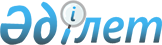 О мерах по созданию и обеспечению деятельности социально-предпринимательских корпораций "Каспий", "Тобол" и "Батыс"Указ Президента Республики Казахстан от 17 сентября 2007 года N 407

Подлежит опубликованию в Собрании 

актов Президента и Правительства 

Республики Казахстан и     

республиканской печати 

        В целях повышения эффективности регионального развития в рамках индустриально-инновационной политики ПОСТАНОВЛЯЮ: 

      1. Правительству Республики Казахстан в установленном законодательством порядке: 



      1) создать акционерные общества со стопроцентным участием государства в их уставных капиталах - "Национальная компания "Социально-предпринимательская корпорация "Каспий" (далее - АО "НК "СПК "Каспий") с местом дислокации в городе Актау, "Национальная компания "Социально-предпринимательская корпорация "Тобол" (далее - АО "НК "СПК "Тобол") с местом дислокации в городе Костанае и "Национальная компания "Социально-предпринимательская корпорация "Батыс" (далее - АО "НК "СПК "Батыс") с местом дислокации в городе Актобе; 



      2) определить основным предметом деятельности АО "НК "СПК "Каспий" содействие экономическому развитию Атырауской, Мангистауской областей, АО "НК "СПК "Тобол" - Северо-Казахстанской, Костанайской областей и АО "НК "СПК "Батыс" - Западно-Казахстанской и Актюбинской областей путем консолидации государственного и частного секторов, создания единого экономического рынка на основе кластерного подхода, формирования благоприятной экономической среды для привлечения инвестиций и инноваций, участия в разработке и реализации программ, направленных на социальное развитие регионов, а также разведку, добычу, переработку полезных ископаемых, в том числе и общераспространенных, за исключением следующих полезных ископаемых: газ (кроме метана, добываемого из угольных пластов), нефть, уран; 



      3) утвердить меморандумы об основных принципах деятельности АО "НК "СПК " Каспий ", АО "НК "СПК " Тобол " и АО "НК "СПК " Батыс "; 



      4) обеспечить передачу необходимых для деятельности АО "НК "СПК "Каспий", АО "НК "СПК "Тобол" и АО "НК "СПК "Батыс" государственных активов, включая земельные участки и объекты республиканской, коммунальной собственности, в том числе в оплату их уставных капиталов; 



      5) внести соответствующие изменения и дополнения в нормативные правовые акты; 



      6) принять иные меры, вытекающие из настоящего Указа. 

      Сноска. Пункт 1 с изменениями, внесенными Указом Президента РК от 20.07.2008 N 632 . 

      2. Контроль за исполнением настоящего Указа возложить на Администрацию Президента Республики Казахстан. 

      3. Настоящий Указ вводится в действие со дня подписания.       Президент 

      Республики Казахстан 
					© 2012. РГП на ПХВ «Институт законодательства и правовой информации Республики Казахстан» Министерства юстиции Республики Казахстан
				